常州市国凯包装有限公司年产2800吨农用地布生产项目（部分验收）竣工环境保护验收报告常州市国凯包装有限公司二〇二二年三月常州市国凯包装有限公司年产2800吨农用地布生产项目（部分验收）竣工环境保护验收监测报告表建设单位法人代表：          （签字）编制单位法人代表：   王 伟  （签字）项  目  负  责  人： 司高雷报  告  编  写  人： 赵 雯表一表二表三表四表五表六表七表八表九.建设项目环境保护“三同时”竣工验收登记表建设项目环境保护“三同时”竣工验收登记表填表单位（盖章）：常州市国凯包装有限公司                          填表人（签字）：                          项目经办人（签字）：注：1、排放增减量：（+）表示增加，（-）表示减少。2、(12)=(6)-(8)-(11)，（9）= (4)-(5)-(8)- (11) +（1）。3、计量单位：废水排放量——吨/年；废气排放量——吨/年；工业固体废物排放量——吨/年；水污染物排放浓度——毫克/升。建设单位：常州市国凯包装有限公司编制单位：常州新睿环境技术有限公司编制时间：二〇二二年三月建设单位：常州市国凯包装有限公司（盖章）编制单位：常州新睿环境技术有限公司（盖章）电    话：13585312286（司高雷）电    话：0519-88805066传    真：/传    真：/  邮    编：213000邮    编：213000地    址：常州市武进区礼嘉镇浦岸村工业园区地    址：常州市武进区湖塘镇延政中路1号  建设项目名称常州市国凯包装有限公司年产2800吨农用地布生产项目常州市国凯包装有限公司年产2800吨农用地布生产项目常州市国凯包装有限公司年产2800吨农用地布生产项目建设单位名称常州市国凯包装有限公司常州市国凯包装有限公司常州市国凯包装有限公司建设项目性质新建新建新建建设地点江苏省常州市武进区礼嘉镇浦岸村工业园区江苏省常州市武进区礼嘉镇浦岸村工业园区江苏省常州市武进区礼嘉镇浦岸村工业园区主要产品名称农用地布农用地布农用地布设计生产能力年产2800吨农用地布年产2800吨农用地布年产2800吨农用地布实际生产能力年产1960吨农用地布年产1960吨农用地布年产1960吨农用地布建设项目环评批复时间2019年5月20日开工建设时间2021年6月调试时间2021年9月验收现场监测时间2022年1月13日-14日环评报告表审批部门常州市武进区行政审批局环评报告表编制单位重庆大润环境科学研究院有限公司    环保设施设计单位济南净然环保科技有限公司环保设施施工单位济南净然环保科技有限公司投资总概算1000万元环保投资总概算10万元（比例：1%）实际总概算800万元实际环保投资15万元（比例：1.8%）验收监测依据1.《中华人民共和国环境保护法》2015年1月1日；2.《中华人民共和国水污染防治法》2018年1月1日；3.《中华人民共和国大气污染防治法》2018年10月26日；4.《中华人民共和国噪声污染防治法》2018年12月29日；5.《中华人民共和国固体废物污染环境防治法》，2020年9月1日；6.《国务院关于修改〈建设项目环境保护管理条例〉的决定》（国务院令第682号）；7.关于发布《建设项目竣工环境保护验收暂行办法》的公告（国环规环评[2017]4号）；8. 关于发布《建设项目竣工环境保护验收技术指南污染影响类》的公告（生态环境部公告，2018年，第9号）；9.《江苏省排污口设置及规范化整治管理办法》（江苏省环境保护局，苏环管〔97〕122号）；10.关于印发《污染影响类建设项目重大变动清单（试行）》的通知（生态环境部办公厅，环办环评函〔2020〕688号，2020年12月13日）；11.关于印发《省生态环境厅关于加强涉变动项目环评与排污许可管理衔接的通知》（江苏省生态环境厅，苏环办[2021]122号，2021年4月6日印发）；12.《关于进一步优化建设项目竣工环境保护验收监测（调查）相关工作的通知》（江苏省环境保护厅，苏环规[2015]3号，2015年10月10日）；13.《关于印发建设项目竣工环境保护验收现场检查及审查要点的通知》（环境保护部办公厅，2015年12月30日，环办〔2015〕113号）；14.《关于进一步做好建设项目环境保护“三同时”及自主验收监督检查工作的通知》（生态环境部办公厅，环办执法〔2020〕11号）；15.《一般工业固体废物贮存、处置污染控制标准》（GB18599-2020）；16.《危险废物贮存污染控制标准》（GB18597-2001）；17.《国家危险废物名录（2021年版）》（2020年11月25日）；18.《省生态环境厅关于进一步加强危险废物污染防治工作的实施意见》（苏环办〔2019〕327号，2019年9月24日）；19.《常州市国凯包装有限公司年产2800吨农用地布生产项目环境影响报告表》（重庆大润环境科学研究院有限公司，2019年3月）及审批意见（武行审投环〔2019〕275号，2019年5月20日，常州市武进区行政审批局）。20.常州市国凯包装有限公司年产2800吨农用地布生产项目竣工验收监测方案及企业提供的其他资料。1.《中华人民共和国环境保护法》2015年1月1日；2.《中华人民共和国水污染防治法》2018年1月1日；3.《中华人民共和国大气污染防治法》2018年10月26日；4.《中华人民共和国噪声污染防治法》2018年12月29日；5.《中华人民共和国固体废物污染环境防治法》，2020年9月1日；6.《国务院关于修改〈建设项目环境保护管理条例〉的决定》（国务院令第682号）；7.关于发布《建设项目竣工环境保护验收暂行办法》的公告（国环规环评[2017]4号）；8. 关于发布《建设项目竣工环境保护验收技术指南污染影响类》的公告（生态环境部公告，2018年，第9号）；9.《江苏省排污口设置及规范化整治管理办法》（江苏省环境保护局，苏环管〔97〕122号）；10.关于印发《污染影响类建设项目重大变动清单（试行）》的通知（生态环境部办公厅，环办环评函〔2020〕688号，2020年12月13日）；11.关于印发《省生态环境厅关于加强涉变动项目环评与排污许可管理衔接的通知》（江苏省生态环境厅，苏环办[2021]122号，2021年4月6日印发）；12.《关于进一步优化建设项目竣工环境保护验收监测（调查）相关工作的通知》（江苏省环境保护厅，苏环规[2015]3号，2015年10月10日）；13.《关于印发建设项目竣工环境保护验收现场检查及审查要点的通知》（环境保护部办公厅，2015年12月30日，环办〔2015〕113号）；14.《关于进一步做好建设项目环境保护“三同时”及自主验收监督检查工作的通知》（生态环境部办公厅，环办执法〔2020〕11号）；15.《一般工业固体废物贮存、处置污染控制标准》（GB18599-2020）；16.《危险废物贮存污染控制标准》（GB18597-2001）；17.《国家危险废物名录（2021年版）》（2020年11月25日）；18.《省生态环境厅关于进一步加强危险废物污染防治工作的实施意见》（苏环办〔2019〕327号，2019年9月24日）；19.《常州市国凯包装有限公司年产2800吨农用地布生产项目环境影响报告表》（重庆大润环境科学研究院有限公司，2019年3月）及审批意见（武行审投环〔2019〕275号，2019年5月20日，常州市武进区行政审批局）。20.常州市国凯包装有限公司年产2800吨农用地布生产项目竣工验收监测方案及企业提供的其他资料。1.《中华人民共和国环境保护法》2015年1月1日；2.《中华人民共和国水污染防治法》2018年1月1日；3.《中华人民共和国大气污染防治法》2018年10月26日；4.《中华人民共和国噪声污染防治法》2018年12月29日；5.《中华人民共和国固体废物污染环境防治法》，2020年9月1日；6.《国务院关于修改〈建设项目环境保护管理条例〉的决定》（国务院令第682号）；7.关于发布《建设项目竣工环境保护验收暂行办法》的公告（国环规环评[2017]4号）；8. 关于发布《建设项目竣工环境保护验收技术指南污染影响类》的公告（生态环境部公告，2018年，第9号）；9.《江苏省排污口设置及规范化整治管理办法》（江苏省环境保护局，苏环管〔97〕122号）；10.关于印发《污染影响类建设项目重大变动清单（试行）》的通知（生态环境部办公厅，环办环评函〔2020〕688号，2020年12月13日）；11.关于印发《省生态环境厅关于加强涉变动项目环评与排污许可管理衔接的通知》（江苏省生态环境厅，苏环办[2021]122号，2021年4月6日印发）；12.《关于进一步优化建设项目竣工环境保护验收监测（调查）相关工作的通知》（江苏省环境保护厅，苏环规[2015]3号，2015年10月10日）；13.《关于印发建设项目竣工环境保护验收现场检查及审查要点的通知》（环境保护部办公厅，2015年12月30日，环办〔2015〕113号）；14.《关于进一步做好建设项目环境保护“三同时”及自主验收监督检查工作的通知》（生态环境部办公厅，环办执法〔2020〕11号）；15.《一般工业固体废物贮存、处置污染控制标准》（GB18599-2020）；16.《危险废物贮存污染控制标准》（GB18597-2001）；17.《国家危险废物名录（2021年版）》（2020年11月25日）；18.《省生态环境厅关于进一步加强危险废物污染防治工作的实施意见》（苏环办〔2019〕327号，2019年9月24日）；19.《常州市国凯包装有限公司年产2800吨农用地布生产项目环境影响报告表》（重庆大润环境科学研究院有限公司，2019年3月）及审批意见（武行审投环〔2019〕275号，2019年5月20日，常州市武进区行政审批局）。20.常州市国凯包装有限公司年产2800吨农用地布生产项目竣工验收监测方案及企业提供的其他资料。验收监测评价标准、标号、级别、限值1、废水本项目生活污水经化粪池预处理后接管至武南污水处理厂集中处理。废水接管标准见表1-1：表1-1生活污水接管标准2、废气本项目拉丝工段产生的非甲烷总烃、粉碎工段产生的颗粒物执行《合成树脂工业污染物排放标准》（GB31572-2015）表5、表9中的标准；无组织厂房外非甲烷总烃监控点浓度限值执行《大气污染物综合排放标准》（DB32/4041-2021）中排放限值。废气排放标准见表1-2、表1-3：表1-2大气污染物排放标准限值表表1-3厂区内无组织废气排放标准限值表3、噪声本项目厂界四周执行《工业企业厂界环境噪声排放标准》（GB12348-2008）2类标准、敏感度噪声执行《声环境质量标准》（GB3096-2008）2类标准，噪声排放标准见表1-4。表1-4噪声排放标准4、固体废弃物本项目固体废物执行《一般工业固体废物贮存、处置污染控制标准》（GB18599-2020）；关于发布《一般工业固体废物贮存、处置污染控制标准》（GB18599-2001）等3项国家污染物控制标准修改单的公告（环境保护部2013年第36号）；《危险废物贮存污染控制标准》（GB18597-2001）及修改单；《省生态环境厅关于进一步加强危险废物防治工作的实施意见》（苏环办〔2019〕327号）。5、总量控制本项目环评、批复核定的污染物年排放量，详见表1-5。表1-5污染物总量控制指标单位：t/a1、废水本项目生活污水经化粪池预处理后接管至武南污水处理厂集中处理。废水接管标准见表1-1：表1-1生活污水接管标准2、废气本项目拉丝工段产生的非甲烷总烃、粉碎工段产生的颗粒物执行《合成树脂工业污染物排放标准》（GB31572-2015）表5、表9中的标准；无组织厂房外非甲烷总烃监控点浓度限值执行《大气污染物综合排放标准》（DB32/4041-2021）中排放限值。废气排放标准见表1-2、表1-3：表1-2大气污染物排放标准限值表表1-3厂区内无组织废气排放标准限值表3、噪声本项目厂界四周执行《工业企业厂界环境噪声排放标准》（GB12348-2008）2类标准、敏感度噪声执行《声环境质量标准》（GB3096-2008）2类标准，噪声排放标准见表1-4。表1-4噪声排放标准4、固体废弃物本项目固体废物执行《一般工业固体废物贮存、处置污染控制标准》（GB18599-2020）；关于发布《一般工业固体废物贮存、处置污染控制标准》（GB18599-2001）等3项国家污染物控制标准修改单的公告（环境保护部2013年第36号）；《危险废物贮存污染控制标准》（GB18597-2001）及修改单；《省生态环境厅关于进一步加强危险废物防治工作的实施意见》（苏环办〔2019〕327号）。5、总量控制本项目环评、批复核定的污染物年排放量，详见表1-5。表1-5污染物总量控制指标单位：t/a1、废水本项目生活污水经化粪池预处理后接管至武南污水处理厂集中处理。废水接管标准见表1-1：表1-1生活污水接管标准2、废气本项目拉丝工段产生的非甲烷总烃、粉碎工段产生的颗粒物执行《合成树脂工业污染物排放标准》（GB31572-2015）表5、表9中的标准；无组织厂房外非甲烷总烃监控点浓度限值执行《大气污染物综合排放标准》（DB32/4041-2021）中排放限值。废气排放标准见表1-2、表1-3：表1-2大气污染物排放标准限值表表1-3厂区内无组织废气排放标准限值表3、噪声本项目厂界四周执行《工业企业厂界环境噪声排放标准》（GB12348-2008）2类标准、敏感度噪声执行《声环境质量标准》（GB3096-2008）2类标准，噪声排放标准见表1-4。表1-4噪声排放标准4、固体废弃物本项目固体废物执行《一般工业固体废物贮存、处置污染控制标准》（GB18599-2020）；关于发布《一般工业固体废物贮存、处置污染控制标准》（GB18599-2001）等3项国家污染物控制标准修改单的公告（环境保护部2013年第36号）；《危险废物贮存污染控制标准》（GB18597-2001）及修改单；《省生态环境厅关于进一步加强危险废物防治工作的实施意见》（苏环办〔2019〕327号）。5、总量控制本项目环评、批复核定的污染物年排放量，详见表1-5。表1-5污染物总量控制指标单位：t/a工程建设内容：常州市国凯包装有限公司成立于2015年4月7日，主要经营范围包括：包装材料的加工和销售、机械零部件的加工和销售；五金、建筑材料的销售；农用地膜编织。（依法须经批准的项目，经相关部门批准后方可开展经营活动）。常州市国凯包装有限公司于2019年3月租用位于常州市武进区礼嘉镇浦岸村工业园区的常州市武进区礼嘉万隆机械配件厂4413平方米现有厂房，拟投资1000万元，建设年产2800吨农用地布生产项目。本项目于2019年3月15日取得常州市武进区行政审批局出具的江苏省投资项目备案证（备案证号：武行审备[2019]133号；项目代码：2019-320412-29-03-511596）；2021年3月委托重庆大润环境科学研究院有限公司编制了《常州市国凯包装有限公司年产2800吨农用地布生产项目环境影响报告表》，并于2019年5月20日取得常州市武进区行政审批局的审批意见（武行审投环〔2019〕275号）。本项目于2021年6月开工建设，于2021年8月竣工，2021年9月对该项目配套建设的环境保护设施竣进行调试。目前，已建部分各类环境保护设施正常运行，具备竣工环境保护验收监测条件。2021年10月常州市国凯包装有限公司委托常州新睿环境技术有限公司开展竣工环境保护验收工作，江苏新晟环境检测有限公司承担本项目的竣工环境保护验收监测工作，相关技术人员对照环评文件及批复，开展验收自查工作，在此基础上编制了《常州市国凯包装有限公司年产2800吨农用地布生产项目监测方案》，并于2022年1月13日-14日对本项目进行了现场验收监测。常州新睿环境技术有限公司依据《关于发布《建设项目竣工环境保护验收技术指南污染影响类》的公告》（生态环境部公告2018年第9号），验收监测数据统计分析和现场的环境管理检查，2022年3月编制完成本项目验收监测报告表。表2-1 项目建设时间进度情况本项目员工20人，年工作300天，两班制生产，每班8小时，不设有宿舍、食堂和浴室。本项目产品方案见表2-2：表2-2本项目产品方案一览表总结：本次验收项目实际产品方案及产量与环评一致，未发生变化。本项目主体工程及公辅工程建设情况与环评对照表见表2-3：表2-3本项目主体工程及公辅工程一览表总结：经对照，本次验收项目主体工程及公辅工程实际建设与环评相比，危废库位置发生变化未导致环境防护距离范围变化且未新增敏感点，且实际面积可满足危废分类贮存不属于重大变动。本次项目主要生产设备见表2-4。表2-4本项目主要生产设备一览表注：本次验收项目为部分验收，实际验收产能为环评产能的70%，即年产1960吨农用地布。挤出机、加料机、拌料机为配套生产线，对应设备均建设部分，另外圆织机也为部分建设、切丝机暂无建设，切袋机增加一台作备未导致新增污染因子和增加污染物排放量，以上变动均不属于重大变动。原辅材料消耗：本项目主要原辅材料消耗表见2-5。表2-5原辅材料消耗表注：本次验收项目为部分验收，原辅料使用量均按实际核算。（其中，PP、色母粒原料照片如下所示）主要工艺流程：本次验收项目产品主要为农用地布，项目实际建成后可达到年产1960吨的生产能力。经现场勘查，本项目实际建成部分生产工艺与环评相比较未发生变化，具体工艺流程图及工艺描述如下：（1）农用地布工艺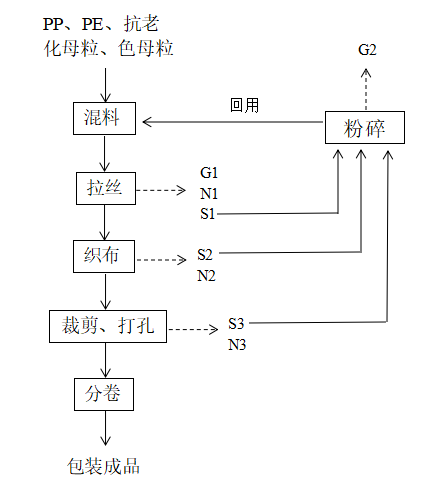 图2-1 农用地布生产工艺流程图工艺流程及产污环节说明：混料：将外购的PE、PP粒子塑料粒子、抗老化母粒、色母粒等按规定比例投放至拌料机均匀搅拌。目的是使塑料粒子与抗老化母粒、色母粒均匀混合，以保证原料质量，然后用加料机自动吸料到挤出机内待拉丝挤出。由于投放的均为粒料原材料且搅拌过程密闭进行，因此进料和输送过程基本不产生粉尘。拉丝：混料后的原材料由加料机自动输送到挤出机进行拉丝挤出，随着螺杆的旋转物料被推出机头经过加热、挤出、拉伸形成塑料扁丝。加热过程中采用电加热（加热温度约180℃~250℃），该工序有有机废气（G1）、边角料（S1）和噪声（N1）产生。织布：将拉丝切割后的塑料扁丝用圆织机经纬交错编织成布，该工序有边角料（S2）和噪声（N2）产生。裁剪、打孔：将织好的农用地布用展布机展开，然后用切袋机将农用地布半成品根据客户要求裁剪成不用规格，并用打孔机进行打孔，该工序有边角料（S3）和噪声（N3）产生。粉碎：拉丝、织布、裁剪打孔等工段产生的部分边角料经粉碎机粉碎成粒子后回用到混料工段，该工序有粉碎粉尘（G2）产生。分卷：将农用地布用分卷机进行分卷以便包装。包装成品：分卷后的产品用吸塑膜机和打包机包装后即为成品入库待售。总结：本次验收项目实际建设生产工艺流程与环评相比较未发生变动。主要污染源、污染物处理和排放1、废水（1）生活污水生活污水经化粪池处理后进入武南污水处理厂集中处理。图3-1 污水接管及监测点位图2、废气2.1有组织废气本项目拉丝工段产生有机废气。本次验收项目为部分验收，目前已建成2条拉丝生产线。拉丝工段产生的有机废气经集气罩收集后通过一套光催化氧化+活性炭吸附装置处理后由一根15m高1#排气筒排放。本项目有组织废气排放及治理措施对照表详见表3-1；有组织废气走向及监测点位见图3-2。图例：    废气监测点位图3-2有组织废气处理流程图及监测点位3-1 废气排放及治理措施对照表总结：经对照，本项目有组织废气收集及处理措施与环评相比较未发生变动。2.2无组织废气本项目无组织废气主要为：粉碎粉尘未被除尘装置收集处理的部分在车间内无组织排放；未捕集到的拉丝废气在车间内无组织排放。表3-2本项目无组织废气治理措施一览表3、噪声本项目的生产设备均设置在车间内，主要噪声源为圆织机、打孔机、分卷机、挤出机等运行及厂内其他公辅工程运行时产生的噪声。该公司通过采取隔声、减振等防治措施，使得厂界噪声达标，治理措施见表3-3。表3-3项目主要噪声源及治理措施一览表4、固废（1）固废产生种类及处置去向本项目产生的固废为一般固废、危险废物及生活垃圾，具体固体废物产生及处置情况见表3-4：表3-4 固废产生及处置情况经对照，本次验收项目固废较环评发生变化有：①根据《一般固体废物分类与代码》（GB39198-2020）完善一般固废代码的编写。②根据《国家危险废物名录（2021年版）》，废活性炭危废代码由HW49 900-041-49变更为HW49 900-039-49。③本次验收为部分验收，废活性炭产生量重新核算为1.2t/a。以上变动不会导致污染物种类及排放总量的增加，且固体废物处置率、利用率100%，不直接排向外环境，对周围环境无直接影响，不属于重大变动。（2）固废仓库设置本项目在厂区西侧建8m2危险仓库一座，满足本项目危废暂存需要。其建设与苏环办[2019]327号省生态环境厅关于进一步加强危险废物污染防治工作的实施意见“规范危险废物贮存设施”相符性对照如下：表3-5 与苏环办[2019]327号省生态环境厅关于进一步加强危险废物污染防治工作的实施意见“规范危险废物贮存设施”相符性对照表本项目在生产车间三西侧建1处20m2的一般固废仓库，满足本项目一般固废暂存需要，其建设满足《一般工业固体废物贮存、处置污染控制标准》（GB18599-2020）及修改单的相关要求。表3-6其他环保设施调查情况一览表表3-7本项目实际建设环保设施现状一览表项目变动情况表3-8本项目与环办环评函〔2020〕688号对照一览表经与环办环评函〔2020〕688号对照，本项目的性质、规模、地点、生产工艺、环境保护措施等均未发生重大变动。建设项目环境影响报告表主要结论及审批部门审批决定1、建设项目环境影响报告表总结论表4-1 环评结论摘录2、审批部门审批决定表4-2审批部门审批决定与实际落实情况对照表验收监测质量保证及质量控制1、监测分析方法本项目监测分析方法见表5-1。表5-1监测分析方法2、监测仪器本验收项目使用监测仪器见表5-2。表5-2验收使用监测仪器一览表3、水质监测分析过程中的质量保证和质量控制水样的采集、运输、保存、实验室分析和数据计算的全过程均按《环境水质监测质量保证手册》（第四版）的要求进行。采样过程中采集了一定比例的平行样；实验室分析过程使用标准物质、采用空白试验、平行样测定、加标回收率测定等，并对质控数据分析，监测数据严格执行三级审核制度，质量控制情况见表5-3。表5-3水质污染物检测质控结果表4、气体监测分析过程中的质量保证和质量控制（1）被测排放物的浓度在仪器量程的有效范围（即30%-70%之间）。（2）大气采样器在进入现场前对采样器流量计、流速计等进行校核。大气采样器在测试前按监测因子用标准气体和流量计对其进行校核（标定），在测试时保证其采样流量的准确。表5-4废气污染物检测质控结果表5、噪声监测分析过程中的质量保证和质量控制声级计在测试前后用标准发生源进行了校准，测量前后仪器示值相差小于0.5dB。噪声校准记录见表5-5。表5-5噪声声级计校准结果表验收监测内容：1、废水本验收项目废水监测点位、项目和频次见表6-1。表6-1废水监测点位、项目和频次2、废气监测本验收项目废气监测点位、项目和频次见表6-2。表6-2废气监测点位、项目和频次3、噪声监测本验收项目噪声监测点位、项目和频次见表6-3。表6-3噪声监测点位、项目和频次验收监测期间生产工况记录：江苏新晟环境检测有限公司于2022年1月13日-14日对本项目进行验收监测。验收监测期间生产负荷均达到75%以上，满足验收工况要求，监测期间生产工况见表7-1。表7-1监测期间运行工况一览表验收监测结果：1、废水本项目废水监测结果见表7-2表7-2总接管口监测结果2、废气本项目废气监测结果见表7-3、7-4、7-5、7-6。监测时气象情况统计见表7-7。表7-3 有组织排放废气监测结果表7-4厂界无组织废气监测结果表7-5厂内无组织废气监测结果表7-6 气象参数一览表3、噪声本项目噪声监测结果见表7-7。表7-7噪声监测结果4、固体废物本项目固废核查结果见表7-9。表7-9固废核查结果5、污染物排放总量核算根据本项目环评及批复，本项目污染物排放总量核算结果见表7-10。表7-10污染物排放总量核算结果表由表7-10可知，本项目污水中化学需氧量、悬浮物、氨氮、总磷、总氮类及污水排放总量均符合常州市武进区行政审批局对该建设项目环境影响报告表的批复总量核定要求；本项目废气中挥发性有机物排放总量符合常州市武进区行政审批局对该建设项目环境影响报告表的批复总量核定要求；固废100%处置零排放，符合常州市武进区行政审批局对该建设项目环境影响报告表的批复总量核定要求。验收监测结论常州市国凯包装有限公司成立于2015年4月7日，主要经营范围包括：包装材料的加工和销售、机械零部件的加工和销售；五金、建筑材料的销售；农用地膜编织。（依法须经批准的项目，经相关部门批准后方可开展经营活动）。常州市国凯包装有限公司于2019年3月租用位于常州市武进区礼嘉镇浦岸村工业园区的常州市武进区礼嘉万隆机械配件厂4413平方米现有厂房，拟投资1000万元，建设年产2800吨农用地布生产项目。本项目于2019年3月15日取得常州市武进区行政审批局出具的江苏省投资项目备案证（备案证号：武行审备[2019]133号；项目代码：2019-320412-29-03-511596）；2021年3月委托重庆大润环境科学研究院有限公司编制了《常州市国凯包装有限公司年产2800吨农用地布生产项目环境影响报告表》，并于2019年5月20日取得常州市武进区行政审批局的审批意见（武行审投环〔2019〕275号）。本项目于2021年6月开工建设，于2021年8月竣工，2021年9月对该项目配套建设的环境保护设施竣进行调试。目前，已建部分各类环境保护设施正常运行，具备竣工环境保护验收监测条件。2021年10月常州市国凯包装有限公司委托常州新睿环境技术有限公司开展竣工环境保护验收工作，江苏新晟环境检测有限公司承担本项目的竣工环境保护验收监测工作。江苏新晟环境检测有限公司于2022年1月13日-14日对本项目进行了现场验收监测，具体各验收结果如下：1、废水厂区实行“雨污分流原则”。本项目生活污水经化粪池处理后依托出租方污水总排口接管至武南污水处理厂处理。验收监测期间，接管口污水中pH值、化学需氧量、悬浮物浓度符合《污水综合排放标准》（GB8978-1996）中表4三级标准；氨氮、总磷的浓度符合《污水排入城镇下水道水质标准》（GB/T31962-2015）中表1B级标准。2、废气（1）有组织废气本次验收项目为部分验收，目前已建成2条拉丝生产线。拉丝工段产生的有机废气经集气罩收集后通过一套光催化氧化+活性炭吸附装置处理后由一根15m高1#排气筒排放。验收监测期间，经检测，1#排气筒出口中非甲烷总烃的排放浓度及速率符合《合成树脂工业污染物排放标准》（GB31572-2015）中标准要求。  （2）无组织废气本项目无组织废气主要为：粉碎粉尘未被除尘装置收集处理的部分在车间内无组织排放；未捕集到的拉丝废气在车间内无组织排放。验收监测期间，无组织排放的非甲烷总烃、颗粒物周界外浓度最高值符合《合成树脂工业污染物排放标准》（GB31572-2015）中标准限值。生产车间外1m，距离地面1.5m监测点的非甲烷总烃1小时平均值满足《江苏省大气污染物综合排放标准》（DB32/4041-2021）中非甲烷总烃特别排放限值要求。3、噪声验收监测期间，东、南、西、北厂界外1米昼夜间噪声符合《工业企业厂界环境噪声排放标准》（GB12348-2008）中2标准；敏感度噪声符合《声环境质量标准》（GB3096-2008）中的2类标准。4、固体废弃物本项目生活垃圾由环卫统一清运；本项目产生的一般固废为边角料、废包装袋统一收集外售。危险废物主要为：废活性炭、废灯管、含油抹布手套，其中废活性炭委托常州鑫邦再生资源利用有限公司处置、废灯管暂存危废库后期统一委托有资质公司处置、含油抹布手套由环卫部门统一处理。本项目位于厂区西侧建设一座面积为8m2的危险仓库，满足本项目危废暂存需要。危废仓库门口已张贴标识牌，各危险废物分类分区贮存，液体危废均设置托盘，危废仓库地面、裙角已进行防腐、防渗处理，符合防风、防雨、防晒、防腐及防渗等要求，满足《危险废物贮存污染控制标准》（GB18597-2001）及修改单、《省生态环境厅关于进一步加强危险废物污染防治工作的实施意见》（苏环办〔2019〕327号）的相关要求。本项目在生产车间三西侧建1处20m2的一般固废仓库，满足本项目一般固废暂存需要，其建设满足《一般工业固体废物贮存、处置污染控制标准》（GB18599-2020）及修改单的相关要求。5、总量控制指标由表7-7可知，本项目污水中化学需氧量、悬浮物、氨氮、总磷及污水排放总量均符合常州市武进区行政审批局对该建设项目环境影响报告表的批复总量核定要求；本项目废气中挥发性有机物排放总量符合常州市武进区行政审批局对该建设项目环境影响报告表的批复总量核定要求；固废100%处置零排放，符合常州市武进区行政审批局对该建设项目环境影响报告表的批复总量核定要求。6、风险防范措施落实情况核查该公司实际已建立环境风险防控和应急措施制度，并明确了环境风险防控重点岗位的责任人和责任部门。7、排污口设置及卫生防护距离核查厂区依托出租方共有1个雨水排放口、1个污水排放口，已按环评要求设置规范的标识牌。本项目涉及的排气筒1根，满足环评及批复规定的高度，并按《污染源监测技术规范》要求设置便于采样的监测孔等。本项目无需设置大气环境防护距离。本项目卫生防护距离设置为生产车间一外扩100米形成的包络线，经核查，该范围内无环境敏感目标。总结论：经现场勘查，该公司较好地履行了环境影响评价和环境保护“三同时”制度，建立了环境管理组织体系和环境管理制度。常州市国凯包装有限公司年产2800吨农用地布生产项目已部分建成，配套建设了相应的环境保护设施，落实了风险防范措施。验收监测期间，各类环保治理设施运行正常，生产负荷达到规定要求。项目所测的各类污染物达标排放，各类污染物排放总量均满足批复要求。综上，本验收项目满足建设项目竣工环境保护验收条件，申请部分验收。（即年产1960吨农用地布的生产能力）一、附件附件1 营业执照；附件2 项目备案证；附件3 环评批复；附件4 租房协议；附件5 排水证；附件6 排污证；附件7危废处置协议；附件8监测期间工况证明；附件9本项目用水量证明；附件10设备清单及原辅料使用情况一览表；附件11废水、废气、噪声检测报告；附件12 真实性承诺书及委托书；附件13 验收监测采样照片；附件14 公示截图及平台填报截图。二、附图附图1地理位置图附图2 周边概况图附图3厂区平面布置图建设项目项目名称项目名称项目名称项目名称年产2800吨农用地布项目年产2800吨农用地布项目年产2800吨农用地布项目年产2800吨农用地布项目年产2800吨农用地布项目年产2800吨农用地布项目年产2800吨农用地布项目项目代码项目代码2019-320412-29-03-511596建设地点建设地点江苏省常州市武进区礼嘉镇蒲岸村工业园区江苏省常州市武进区礼嘉镇蒲岸村工业园区江苏省常州市武进区礼嘉镇蒲岸村工业园区建设项目行业类别行业类别行业类别行业类别C2921 塑料薄膜制造C2921 塑料薄膜制造C2921 塑料薄膜制造C2921 塑料薄膜制造C2921 塑料薄膜制造C2921 塑料薄膜制造C2921 塑料薄膜制造建设性质建设性质新建新建新建新建新建新建建设项目设计生产能力设计生产能力设计生产能力设计生产能力年产2800吨农用地布生产项目年产2800吨农用地布生产项目年产2800吨农用地布生产项目年产2800吨农用地布生产项目年产2800吨农用地布生产项目年产2800吨农用地布生产项目年产2800吨农用地布生产项目实际生产能力实际生产能力年产1960吨农用地布生产项目环评单位环评单位重庆大润环境科学研究院有限公司重庆大润环境科学研究院有限公司重庆大润环境科学研究院有限公司建设项目环评文件审批机关环评文件审批机关环评文件审批机关环评文件审批机关常州市武进区行政审批局常州市武进区行政审批局常州市武进区行政审批局常州市武进区行政审批局常州市武进区行政审批局常州市武进区行政审批局常州市武进区行政审批局审批文号审批文号武行审投环〔2019〕275号环评文件类型环评文件类型报告表报告表报告表建设项目开工日期开工日期开工日期开工日期2021年6月2021年6月2021年6月2021年6月2021年6月2021年6月2021年6月调试日期调试日期2021年9月排污许可证申领时间排污许可证申领时间2021年7月29号2021年7月29号2021年7月29号建设项目环保设施设计单位环保设施设计单位环保设施设计单位环保设施设计单位济南净然环保科技有限公司济南净然环保科技有限公司济南净然环保科技有限公司济南净然环保科技有限公司济南净然环保科技有限公司济南净然环保科技有限公司济南净然环保科技有限公司环保设施施工单位环保设施施工单位济南净然环保科技有限公司本工程排污许可证编号本工程排污许可证编号91320402331266778N002Z91320402331266778N002Z91320402331266778N002Z建设项目验收单位验收单位验收单位验收单位常州新睿环境技术有限公司常州新睿环境技术有限公司常州新睿环境技术有限公司常州新睿环境技术有限公司常州新睿环境技术有限公司常州新睿环境技术有限公司常州新睿环境技术有限公司环保设施监测单位环保设施监测单位江苏新晟环境检测有限公司验收监测时工况验收监测时工况>75%>75%>75%建设项目投资总概算（万元）投资总概算（万元）投资总概算（万元）投资总概算（万元）1000100010001000100010001000环保投资总概算（万元）环保投资总概算（万元）10所占比例（%）所占比例（%）111建设项目实际总投资（万元）实际总投资（万元）实际总投资（万元）实际总投资（万元）800800800800800800800实际环保投资（万元）实际环保投资（万元）15所占比例（%）所占比例（%）1.81.81.8建设项目废水治理（万元）废水治理（万元）废水治理（万元）废水治理（万元）/废气治理（万元）10噪声治理（万元）噪声治理（万元）噪声治理（万元）/固体废物治理（万元）固体废物治理（万元）4绿化及生态（万元）绿化及生态（万元）/其他（万元）1建设项目新增废水处理设施能力新增废水处理设施能力新增废水处理设施能力新增废水处理设施能力///////新增废气处理设施能力新增废气处理设施能力7108m3/h年平均工作时年平均工作时4800小时4800小时4800小时运营单位运营单位运营单位运营单位运营单位常州市国凯包装有限公司常州市国凯包装有限公司常州市国凯包装有限公司常州市国凯包装有限公司运营单位社会统一信用代码（或组织机构代码）运营单位社会统一信用代码（或组织机构代码）运营单位社会统一信用代码（或组织机构代码）运营单位社会统一信用代码（或组织机构代码）运营单位社会统一信用代码（或组织机构代码）91320402331266778N验收时间验收时间2022年1月13日-14日2022年1月13日-14日2022年1月13日-14日污染物排放达标与总量控制（工业建设项目详填）污染物排放达标与总量控制（工业建设项目详填）污染物污染物污染物原有排放量(1)本期工程实际排放浓度(2)本期工程允许排放浓度(3)本期工程产生量(4)本期工程产生量(4)本期工程自身削减量(5)本期工程自身削减量(5)本期工程实际排放量(6)本期工程核定排放总量(7)本期工程“以新带老”削减量(8)全厂实际排放总量(9)全厂核定排放总量(10)全厂核定排放总量(10)区域平衡替代削减量(11)排放增减量(12)污染物排放达标与总量控制（工业建设项目详填）污染物排放达标与总量控制（工业建设项目详填）生活废水生活污水接管量生活污水接管量///////398408//////污染物排放达标与总量控制（工业建设项目详填）污染物排放达标与总量控制（工业建设项目详填）生活废水化学需氧量化学需氧量/121500////0.0480.163//////污染物排放达标与总量控制（工业建设项目详填）污染物排放达标与总量控制（工业建设项目详填）生活废水悬浮物悬浮物/122400////0.048///////污染物排放达标与总量控制（工业建设项目详填）污染物排放达标与总量控制（工业建设项目详填）生活废水氨氮氨氮/19.2545////0.0070.008//////污染物排放达标与总量控制（工业建设项目详填）污染物排放达标与总量控制（工业建设项目详填）生活废水总磷总磷/1.4358////0.00050.001//////污染物排放达标与总量控制（工业建设项目详填）污染物排放达标与总量控制（工业建设项目详填）废气挥发性有机物挥发性有机物/1.224.359////0.0420.1463//////污染物排放达标与总量控制（工业建设项目详填）污染物排放达标与总量控制（工业建设项目详填）工业固体废物工业固体废物工业固体废物///////////////污染物排放达标与总量控制（工业建设项目详填）污染物排放达标与总量控制（工业建设项目详填）与项目有关的其他特征污染物与项目有关的其他特征污染物////////////////污染物排放达标与总量控制（工业建设项目详填）污染物排放达标与总量控制（工业建设项目详填）与项目有关的其他特征污染物与项目有关的其他特征污染物////////////////污染物排放达标与总量控制（工业建设项目详填）污染物排放达标与总量控制（工业建设项目详填）与项目有关的其他特征污染物与项目有关的其他特征污染物////////////////